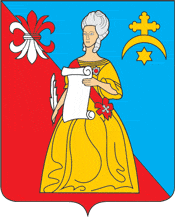 АДМИНИСТРАЦИЯгородского поселения «Город Кремёнки»Жуковского района Калужской областиПОСТАНОВЛЕНИЕ            12.12.2019                                                                                № 209-п   г.КремёнкиВ соответствии с частями 3 и 4 статьи 16 Федерального закона "О контрактной системе в сфере закупок товаров, работ, услуг для обеспечения государственных и муниципальных нужд", Постановлением Правительства Российской Федерации от 30.09.2019 №1279 «Об установлении порядка формирования, утверждения планов-графиков закупок, внесения изменений в такие планы-графики, размещения планов-графиков закупок в единой информационной системе в сфере закупок, особенностей включения информации в такие планы-графики и требований к форме планов-графиков закупок и о признании утратившими силу отдельных решений правительства российской федерации»ПОСТАНОВЛЯЕТ:     1. Утвердить Порядок формирования, утверждения планов-графиков закупок, внесения изменений в такие планы-графики, размещения планов-графиков закупок в единой информационной системе в сфере закупок, об особенностях включения информации в такие планы-графики и о требованиях к форме планов-графиков закупок для обеспечения нужд муниципального образования городского поселения  «Город Кременки» (прилагается).            2. Признать утратившим силу Постановление Администрации ГП «Город Кременки» № 140-п от 04.12.2015г. «Об утверждении Порядка формирования, утверждения и ведения планов-графиков закупок товаров, работ услуг для обеспечения  нужд муниципального образования городского поселения «Город  Кременки».3. Настоящее постановление вступает в силу с момента его официального опубликования и применяется к правоотношениям, которые возникнут с 01 января 2020 года.              4.  Контроль за исполнением настоящего Постановления возложить на  Зам. Главы Администрации – начальника отдела экономического развития и управления муниципальным имуществом. Глава Администрации городского поселения «Город Кремёнки                                                                   Т.Д. КалинкинаПриложениек  ПостановлениюАдминистрации ГП «Город Кременки» от                           _______Порядок формирования, утверждения планов-графиков закупок, внесения изменений в такие планы-графики, размещения планов-графиков закупок в единой информационной системе в сфере закупок, об особенностях включения информации в такие планы-графики и о требованиях к форме планов-графиков закупок для обеспечения нужд муниципального образования городского поселения «Город Кременки» 1. Настоящий Порядок устанавливает порядок формирования, утверждения планов-графиков закупок, внесения изменений в такие планы-графики, размещения планов-графиков закупок в единой информационной системе в сфере закупок, особенности включения информации, указанной в части 4 статьи 16 Федерального закона "О контрактной системе в сфере закупок товаров, работ, услуг для обеспечения государственных и муниципальных нужд" (далее соответственно - единая информационная система, план-график, Федеральный закон), в план-график, требования к форме планов-графиков в соответствии с Федеральным законом.2. Формирование планов-графиков осуществляется:а) муниципальным заказчиком;б) муниципальным бюджетным учреждением, за исключением закупок, осуществляемых в соответствии с частями 2 и 6 статьи 15 Федерального закона;в) муниципальным унитарным предприятием, за исключением закупок, осуществляемых в соответствии с частями 2.1 и 6 статьи 15 Федерального закона;г) муниципальным автономным учреждением в случае осуществления закупок в соответствии с частью 4 статьи 15 Федерального закона;д) муниципальным бюджетным, муниципальным автономным, муниципальным унитарным предприятием, в случае передачи им в соответствии с Бюджетным кодексом Российской Федерации полномочий муниципального заказчика.3. План-график формируется в форме электронного документа и утверждается посредством подписания усиленной квалифицированной электронной подписью лица, имеющего право действовать от имени заказчика.4. План-график формируется на срок, соответствующий сроку действия муниципального правового акта представительного органа муниципального образования о местном бюджете.5. В случае если срок осуществления планируемой закупки превышает срок, на который утверждается план-график, в план-график включается информация о такой закупке на весь срок ее осуществления.6. План-график формируется путем внесения изменений в утвержденные показатели плана-графика на очередной финансовый год и первый год планового периода и составления показателей плана-графика на второй год планового периода.7. План-график включает информацию о закупках, извещения, об осуществлении которых планируется разместить, приглашение принять участие в определении поставщика (подрядчика, исполнителя) в которых планируется направить в очередном финансовом году и (или) плановом периоде, а также о закупках у единственных поставщиков (подрядчиков, исполнителей), контракты с которыми планируются к заключению в течение указанного периода.8. Проекты планов-графиков формируются:а) заказчиками и лицами, указанными в подпунктах, "а" и "д" пункта 2 настоящего Положения, в процессе составления и рассмотрения проектов законов (решений) о соответствующих бюджетах;б) заказчиками и лицами, указанными в подпункте  "б," «в», «г» пункта 2 настоящего Положения, в процессе формирования проектов планов финансово-хозяйственной деятельности таких заказчиков и лиц.9. Проекты планов-графиков заказчиков, указанных в подпунктах "а" и "д" пункта 2 настоящего Положения, формируются на основании обоснований (расчетов) плановых сметных показателей, формируемых при составлении проекта бюджетной сметы таких заказчиков как получателей бюджетных средств в соответствии с Бюджетным кодексом Российской Федерации.10. Проекты планов-графиков заказчиков, указанных в подпункте "б"  пункта 2  настоящего Положения, формируются на основании обоснований (расчетов) плановых показателей выплат, формируемых при составлении проектов планов финансово-хозяйственной деятельности таких заказчиков в соответствии с Федеральным законом "О некоммерческих организациях".11. Проекты планов-графиков лиц, указанных в подпункте "г" пункта 2 настоящего Положения, формируются на основании принятого в установленном в соответствии с бюджетным законодательством Российской Федерации порядке решения (согласованного в установленном порядке проекта такого решения) о предоставлении средств из бюджетов бюджетной системы Российской Федерации на осуществление капитальных вложений в объекты  муниципальной собственности.12. План-график утверждается в течение 10 рабочих дней:а) заказчиками, указанными в подпункте "а" пункта 2 настоящего Порядка, - со дня, следующего за днем доведения до соответствующего заказчика объема прав в денежном выражении на принятие и (или) исполнение обязательств в соответствии с бюджетным законодательством Российской Федерации;б) заказчиками и лицами, указанными в подпункте "б", «в», «г»  пункта 2 настоящего Положения, - со дня, следующего за днем утверждения плана финансово-хозяйственной деятельности учреждения или плана (программы) финансово-хозяйственной деятельности унитарного предприятия;в) лицами, указанными в подпункте "д" пункта 2 настоящего Положения, - со дня, следующего за днем доведения объема прав в денежном выражении на принятие и (или) исполнение обязательств в соответствии с бюджетным законодательством Российской Федерации на соответствующий лицевой счет, предназначенный для учета операций по переданным полномочиям получателя бюджетных средств.13. Формирование и утверждение плана-графика муниципального заказчика в случае передачи в соответствии с Бюджетным кодексом Российской Федерации полномочий муниципального заказчика бюджетному, автономному учреждению, муниципальному унитарному предприятию, иному юридическому лицу осуществляется указанным учреждением, унитарным предприятием, иным юридическим лицом от лица соответствующего органа или организации, являющихся муниципальными заказчиками и передавших им указанные полномочия муниципального заказчика.14. В разделе 1 приложения к настоящему Положению указывается следующая информация о заказчике и лице, указанных в пункте 2 настоящего Положения:а) полное наименование;б) идентификационный номер налогоплательщика;в) код причины постановки на учет в налоговом органе;г) организационно-правовая форма с указанием кода организационно-правовой формы в соответствии с Общероссийским классификатором организационно-правовых форм;д) форма собственности с указанием кода формы собственности по Общероссийскому классификатору форм собственности;е) место нахождения с указанием кода территории населенного пункта в соответствии с Общероссийским классификатором территорий муниципальных образований, телефон и адрес электронной почты;ж) в отношении плана-графика, содержащего информацию о закупках, осуществляемых в рамках переданных бюджетному, автономному учреждению, муниципальному унитарному предприятию, иному юридическому лицу полномочий муниципального заказчика, - полное наименование, идентификационный номер налогоплательщика, код причины постановки на учет в налоговом органе, место нахождения с указанием кода территории населенного пункта в соответствии с Общероссийским классификатором территорий муниципальных образований, телефон и адрес электронной почты такого учреждения, унитарного предприятия или юридического лица.15. Информация, предусмотренная пунктом 12  настоящего Положения, формируется автоматически в соответствии со сведениями, включенными в реестр участников бюджетного процесса, а также юридических лиц, не являющихся участниками бюджетного процесса. При этом в случае формирования плана-графика лицами, указанными в подпункте "д" пункта 2 настоящего Положения, такая информация формируется после указания предусмотренной подпунктами "б" и “в” пункта 12 настоящего Положения информации об органе или организации, являющихся муниципальными заказчиками и передавших таким лицам полномочия муниципального заказчика.16. В разделе 2 приложения к настоящему Порядку:а) в графе 2 указывается идентификационный код закупки в соответствии с порядком, установленным в соответствии с частью 3 статьи 23 Федерального закона;б) графы 3 и 4 заполняются на основании Общероссийского классификатора продукции по видам экономической деятельности (ОКПД2) ОК 034-2014 (КПЕС 2008) с детализацией не ниже группы товаров (работ, услуг). Допускается указание одного или нескольких кодов такого классификатора;в) в графе 5 указывается наименование объекта закупки;г) в графе 6 указывается планируемый год размещения извещения (извещений) об осуществлении закупки или приглашения (приглашений) принять участие в определении поставщика (подрядчика, исполнителя) либо заключения контракта (контрактов) с единственным поставщиком (подрядчиком, исполнителем);д) в графах 7 - 11 указывается объем финансового обеспечения (планируемые платежи) для осуществления закупок на соответствующий финансовый год;е) в графе 12 указывается информация о проведении обязательного общественного обсуждения закупки (путем указания "да" или "нет"). Графа может не заполняться в отношении закупок, извещения об осуществлении которых планируется разместить, приглашение принять участие в определении поставщика (подрядчика, исполнителя) в которых планируется направить в плановом периоде, а также о закупках у единственных поставщиков (подрядчиков, исполнителей), контракты с которыми планируются к заключению в течение указанного периода;ж) в графе 13 указывается наименование уполномоченного органа или уполномоченного учреждения, осуществляющих определение поставщика (подрядчика, исполнителя) в случае проведения централизованных закупок в соответствии со статьей 26 Федерального закона;з) в графе 14 указывается наименование организатора совместного конкурса или аукциона в случае проведения совместного конкурса или аукциона.         17. Объем финансового обеспечения по каждому коду бюджетной классификации в рамках каждого идентификационного кода закупки формируется в единой информационной системе или передается в единую информационную систему посредством информационного взаимодействия единой информационной системы с государственной интегрированной информационной системой управления общественными финансами "Электронный бюджет" (далее - система "Электронный бюджет") и региональными и муниципальными информационными системами в сфере закупок заказчиками и лицами, предусмотренными подпунктами "а" и "д" пункта 2 настоящего Положения, без включения в план-график.18. В план-график в форме отдельной закупки включается информация:а) о закупке работ по строительству, реконструкции объекта капитального строительства по каждому такому объекту;б) о закупке, предусматривающей заключение энергосервисного контракта (отдельно от закупок товаров, работ, услуг, относящихся к сфере деятельности субъектов естественных монополий, услуг по водоснабжению, водоотведению, теплоснабжению, газоснабжению, по подключению (присоединению) к сетям инженерно-технического обеспечения по регулируемым в соответствии с законодательством Российской Федерации ценам (тарифам), а также от закупок электрической энергии, мазута, угля и закупок топлива, используемого в целях выработки энергии);в) о каждом лоте, выделяемом в соответствии с Федеральным законом;г) о закупках, которые планируется осуществлять в соответствии с пунктом 7 части 2 статьи 83, пунктом 3 части 2 статьи 83(1) и пунктами 4, 5, 23, 26, 33, 42 и 44 части 1 статьи 93 Федерального закона, в размере годового объема финансового обеспечения соответствующих закупок. При этом графы 3, 4, 12, 14 раздела 2 приложения к настоящему Положению не заполняются. В качестве наименования объекта закупки указывается положение Федерального закона, являющееся основанием для осуществления указанных закупок;д) о закупке, подлежащей общественному обсуждению в соответствии с Федеральным законом.19. Заказчики и лица, указанные в подпунктах "а" - "д" пункта 2 настоящего Положения, формируют, утверждают и размещают планы-графики в единой информационной системе или посредством информационного взаимодействия единой информационной системы с региональными и муниципальными информационными системами в сфере закупок.20. Размещение  плана-графика в единой информационной системе осуществляется автоматически после осуществления контроля в порядке, установленном в соответствии с частью 6 статьи 99 Федерального закона, в случае соответствия контролируемой информации требованиям части 5 указанной статьи Федерального закона, а также форматно-логической проверки информации, содержащейся в плане-графике, на соответствие настоящему Положению. Планы-графики, размещаемые в единой информационной системе, должны быть подписаны усиленной квалифицированной электронной подписью лица, имеющего право действовать от имени заказчика.21. Планы-графики подлежат изменению при необходимости в случаях:а) предусмотренных пунктами 1 - 4 части 8 статьи 16 Федерального закона;б) уточнения информации об объекте закупки;в) исполнения предписания органов контроля, указанных в части 1 статьи 99 Федерального закона;г) признания определения поставщика (подрядчика, исполнителя) несостоявшимся;д) расторжения контракта;е) возникновения иных обстоятельств, предвидеть которые при утверждении плана-графика было невозможно.22. В случае осуществления закупок в соответствии со статьей 82 Федерального закона внесение изменений в план-график осуществляется не позднее дня направления запроса о предоставлении котировок участникам закупок, а в случае осуществления закупки у единственного поставщика (подрядчика, исполнителя) в соответствии с пунктом 9 части 1 статьи 93 Федерального закона - не позднее дня заключения контракта.23. При внесении изменений в план-график в единой информационной системе в соответствии с настоящим Порядком размещается новая редакция плана-графика с указанием даты внесения таких изменений. Датой внесения изменений считается дата утверждения таких изменений.Исп.Е.В.КолочеваСогласовано:Зам.Главы                                            Г.Л.ФедоровВедущий эксперт                                 Е.В.Ильиных